Приложение № 1к Положению о формированиигосударственного задания на оказаниегосударственных услуг (выполнениеработ) в отношении государственных учреждений Республики Алтайи финансовом обеспечении выполнениягосударственного заданияОТЧЕТ О ВЫПОЛНЕНИИ ГОСУДАРСТВЕННОГО ЗАДАНИЯ № _1_на 2019год и на плановый период 2020 и 2021 годов за 2019 годЧасть 1. Сведения об оказываемых государственных услугах<1>Раздел _____3.2. Сведения  о фактическом достижении показателей, характеризующих объем государственной услугиЧасть 2. Сведения о выполняемых работах<2>Раздел _____3.2. Сведения  о фактическом достижении показателей, характеризующих объем работы:--------------------------------<1> Формируется при установлении государственного задания на оказание государственной услуги (услуг) и работы (работ) и содержит требования к оказанию государственной услуги (услуг) раздельно по каждой из государственных услуг с указанием порядкового номера раздела.<2> Формируется при установлении государственного задания на оказание государственной услуги (услуг) и работы (работ) и содержит требования к выполнению работы (работ) раздельно по каждой из работ с указанием порядкового номера раздела.Директор  БУ ДПО РА«УМЦ ГОЧС и ПБ в РА»                                                                                                            С.Ф. Веркин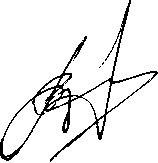 КодыНаименование государственного учреждения Республики Алтай: БУ ДПО РА «Учебно-методический центр по гражданской обороне, чрезвычайным ситуациям и пожарной безопасности в Республике Алтай»Форма по ОКУД0506001Дата15.12.2019Вид деятельности государственного учреждения Республики Алтай: Образование и наука15.12.2019По ОКВЭД85.42Вид государственного учреждения Республики Алтай (указывается из базового (отраслевого) перечня): ____________________________________________________________________________________________________По ОКВЭД____________________________________________________________________________________________________По ОКВЭДПериодичность (указывается в соответствии с периодичностью предоставления отчета о выполнении государственного задания, установленной в государственном задании): ____________________________________________________________________________________________________1. Наименование государственной услуги: __ Реализация дополнительных профессиональных программ повышения квалификацииУникальный номер по2. Категории потребителей государственной услуги: _ Физические лица, имеющие или получающие среднее профессиональное и (или) высшее образование за исключением лиц с ОВЗ и инвалидовбазовому(отраслевому) перечню3. Показателей,  характеризующих  объем  и  (или)  качество государственной услуги: _______________________________________________________________________________________________________________3.1. Показателей,  характеризующих качество государственной услуги: ______________________________________________________________________________________________________________________________________________________________Уникальный номер реестровой записиПоказатель, характеризующий содержание государственной услугиПоказатель, характеризующий содержание государственной услугиПоказатель, характеризующий содержание государственной услугиПоказатель, характеризующий условия (формы)оказания государственной услугиПоказатель, характеризующий условия (формы)оказания государственной услугиПоказатель объема государственной услугиПоказатель объема государственной услугиПоказатель объема государственной услугиПоказатель объема государственной услугиПоказатель объема государственной услугиПоказатель объема государственной услугиПоказатель объема государственной услугиПоказатель объема государственной услугиСредний размер платы (цена, тариф)Уникальный номер реестровой записиПоказатель, характеризующий содержание государственной услугиПоказатель, характеризующий содержание государственной услугиПоказатель, характеризующий содержание государственной услугиПоказатель, характеризующий условия (формы)оказания государственной услугиПоказатель, характеризующий условия (формы)оказания государственной услугинаименование показателяединица измерения по ОКЕИединица измерения по ОКЕИутверждено вгосударственном задании на годисполнено на отчетную датудопустимое (возможное) отклонениеотклонение, превышающее допустимое (возможное) значениепричина отклоненияСредний размер платы (цена, тариф)Уникальный номер реестровой записи________(наименование показателя)________(наименование показателя)________(наименование показателя)________(наименование показателя)________(наименование показателя)наименование показателянаименованиекодутверждено вгосударственном задании на годисполнено на отчетную датудопустимое (возможное) отклонениеотклонение, превышающее допустимое (возможное) значениепричина отклоненияСредний размер платы (цена, тариф)123456789101112131415 8042000.99.0.ББ60АБ25001Не указаноНе указаноНе указаноОчно-заочная с применением дистанционных образовательных технологий Количество человеко-часовЧеловеко-час53944139 441785% 8042000.99.0.ББ60АБ25001Не указаноНе указаноНе указаноОчно-заочная с применением дистанционных образовательных технологий 1. Наименование работы:________________________________________________________________________________________1. Наименование работы:________________________________________________________________________________________1. Наименование работы:________________________________________________________________________________________1. Наименование работы:________________________________________________________________________________________1. Наименование работы:________________________________________________________________________________________1. Наименование работы:________________________________________________________________________________________1. Наименование работы:________________________________________________________________________________________1. Наименование работы:________________________________________________________________________________________1. Наименование работы:________________________________________________________________________________________1. Наименование работы:________________________________________________________________________________________1. Наименование работы:________________________________________________________________________________________1. Наименование работы:________________________________________________________________________________________Уникальный номер поУникальный номер по2. Категории потребителей работы: _______________________________________________________________________________2. Категории потребителей работы: _______________________________________________________________________________2. Категории потребителей работы: _______________________________________________________________________________2. Категории потребителей работы: _______________________________________________________________________________2. Категории потребителей работы: _______________________________________________________________________________2. Категории потребителей работы: _______________________________________________________________________________2. Категории потребителей работы: _______________________________________________________________________________2. Категории потребителей работы: _______________________________________________________________________________2. Категории потребителей работы: _______________________________________________________________________________2. Категории потребителей работы: _______________________________________________________________________________2. Категории потребителей работы: _______________________________________________________________________________2. Категории потребителей работы: _______________________________________________________________________________базовому(отраслевому) перечнюбазовому(отраслевому) перечню3. Сведения  о фактическом достижении показателей, характеризующих объем и (или) качество государственной работы: _______________________________________________________________________________________________________________3. Сведения  о фактическом достижении показателей, характеризующих объем и (или) качество государственной работы: _______________________________________________________________________________________________________________3. Сведения  о фактическом достижении показателей, характеризующих объем и (или) качество государственной работы: _______________________________________________________________________________________________________________3. Сведения  о фактическом достижении показателей, характеризующих объем и (или) качество государственной работы: _______________________________________________________________________________________________________________3. Сведения  о фактическом достижении показателей, характеризующих объем и (или) качество государственной работы: _______________________________________________________________________________________________________________3. Сведения  о фактическом достижении показателей, характеризующих объем и (или) качество государственной работы: _______________________________________________________________________________________________________________3. Сведения  о фактическом достижении показателей, характеризующих объем и (или) качество государственной работы: _______________________________________________________________________________________________________________3. Сведения  о фактическом достижении показателей, характеризующих объем и (или) качество государственной работы: _______________________________________________________________________________________________________________3. Сведения  о фактическом достижении показателей, характеризующих объем и (или) качество государственной работы: _______________________________________________________________________________________________________________3. Сведения  о фактическом достижении показателей, характеризующих объем и (или) качество государственной работы: _______________________________________________________________________________________________________________3. Сведения  о фактическом достижении показателей, характеризующих объем и (или) качество государственной работы: _______________________________________________________________________________________________________________3. Сведения  о фактическом достижении показателей, характеризующих объем и (или) качество государственной работы: _______________________________________________________________________________________________________________3.1. Сведения  о фактическом достижении показателей, характеризующих качество государственной работы: _____________________________________________________________________________________________________________3.1. Сведения  о фактическом достижении показателей, характеризующих качество государственной работы: _____________________________________________________________________________________________________________3.1. Сведения  о фактическом достижении показателей, характеризующих качество государственной работы: _____________________________________________________________________________________________________________3.1. Сведения  о фактическом достижении показателей, характеризующих качество государственной работы: _____________________________________________________________________________________________________________3.1. Сведения  о фактическом достижении показателей, характеризующих качество государственной работы: _____________________________________________________________________________________________________________3.1. Сведения  о фактическом достижении показателей, характеризующих качество государственной работы: _____________________________________________________________________________________________________________3.1. Сведения  о фактическом достижении показателей, характеризующих качество государственной работы: _____________________________________________________________________________________________________________3.1. Сведения  о фактическом достижении показателей, характеризующих качество государственной работы: _____________________________________________________________________________________________________________3.1. Сведения  о фактическом достижении показателей, характеризующих качество государственной работы: _____________________________________________________________________________________________________________3.1. Сведения  о фактическом достижении показателей, характеризующих качество государственной работы: _____________________________________________________________________________________________________________3.1. Сведения  о фактическом достижении показателей, характеризующих качество государственной работы: _____________________________________________________________________________________________________________3.1. Сведения  о фактическом достижении показателей, характеризующих качество государственной работы: _____________________________________________________________________________________________________________Уникальныйномер реестровой записиПоказатель, характеризующий содержание работыПоказатель, характеризующий содержание работыПоказатель, характеризующий содержание работыПоказатель, характеризующий условия (формы) выполнения работыПоказатель, характеризующий условия (формы) выполнения работыПоказатель качества работыПоказатель качества работыПоказатель качества работыПоказатель качества работыПоказатель качества работыПоказатель качества работыПоказатель качества работыПоказатель качества работыПоказатель качества работыПоказатель качества работыУникальныйномер реестровой записиПоказатель, характеризующий содержание работыПоказатель, характеризующий содержание работыПоказатель, характеризующий содержание работыПоказатель, характеризующий условия (формы) выполнения работыПоказатель, характеризующий условия (формы) выполнения работынаименование показателяединица измерения по ОКЕИединица измерения по ОКЕИутверждено в государственном задании на годисполнено наотчетную датуисполнено наотчетную датудопустимое (возможное) отклонениеотклонение, превышающее допустимое (возможное) значениепричина отклоненияпричина отклоненияУникальныйномер реестровой записи________(наименование показателя)________(наименование показателя)________(наименование показателя)________(наименование показателя)________(наименование показателя)наименование показателянаименованиекодутверждено в государственном задании на годисполнено наотчетную датуисполнено наотчетную датудопустимое (возможное) отклонениеотклонение, превышающее допустимое (возможное) значениепричина отклоненияпричина отклонения12345678910111112131414Уникальныйномер реестровой записиПоказатель, характеризующий содержание работыПоказатель, характеризующий содержание работыПоказатель, характеризующий содержание работыПоказатель, характеризующий условия (формы) выполнения работыПоказатель, характеризующий условия (формы) выполнения работыПоказатель объема работыПоказатель объема работыПоказатель объема работыПоказатель объема работыПоказатель объема работыПоказатель объема работыПоказатель объема работыПоказатель объема работыУникальныйномер реестровой записиПоказатель, характеризующий содержание работыПоказатель, характеризующий содержание работыПоказатель, характеризующий содержание работыПоказатель, характеризующий условия (формы) выполнения работыПоказатель, характеризующий условия (формы) выполнения работынаименование показателяединица измерения по ОКЕИединица измерения по ОКЕИутверждено в государственном задании на годисполнено наотчетную датудопустимое (возможное) отклонениеотклонение, превышающее допустимое (возможное) значениепричина отклоненияУникальныйномер реестровой записи________(наименование показателя)________(наименование показателя)________(наименование показателя)________(наименование показателя)________(наименование показателя)наименование показателянаименованиекодутверждено в государственном задании на годисполнено наотчетную датудопустимое (возможное) отклонениеотклонение, превышающее допустимое (возможное) значениепричина отклонения1234567891011121314